CURRICULUM VITAEName		: Bambang Irawan.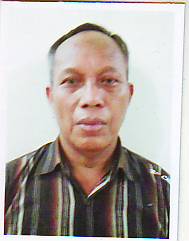 Place of birth	: Balikpapan. East Kalimantan.							Date of birth	: 30th July 1957.Nationality	: Indonesia.Home Address	: Jln : Soekarno – Hatta km11. Batu Ratna Rt 54. No 82.  Kelurahan Karang Joang.                               Kecamatan Balikpapan north (Utara)Province	: Kalimantan Timur (East).City		: Balikpapan.Code Post	: 76127.Phone Cell	: +62 82148979193. +62 8195504245.Email Address    : bambangirawan_57@yahoo.co.id, bambangirawan702@gmail.comPosition	: Rig Electrician.Passport	: 14 Feb 2014 to 14 Feb 2019.EDUCATION	:A public Elementary School.				1966 to 1972.		Obtained.Junior High School.					1972 to 1975		Obtained.Secondary Vocational Technical  School.			1975 to 1978/79.	Obtained.Work Experience ( From to )	: Dec 25th 2013 to Mar 21st 2015.Company			: Seadrill Management Services Ltd.Rig / Location			: West Tucana Jack up Cyber./ Vietnam.Work Experience ( From to )	: June 04th 2007 to Dec 20th 2013.Company			: Diamond Offshore / PT. Ponco Oilfield Supplies & Services.Rig / Location			: Ocean General 102 Semi Sub./ Vietnam.Work Experience ( From to )	: Dec 01st 2005 to March 31st 2006.Company			: Ensco / PT. Accent Jaya.Rig / Location			: E – 104 Jack Up./ Malaysia.Work Experience (From to)	: Oct 18th 2005 to Nov 16th 2005.Company			: PT. Sea Horse.Rig / Location			: Barge Sierra 180-3 / Bontang.Work Experience ( From to )	: March 07th 2005 to Aug 24th 2005.Company			: Diamond Offshore/ PT. Ponco Oilfield Supplies & Services.Rig / Location			: Ocean Baroness 165 Semi Sub./ Unocal oil Tanjung Santa ( East KALIMANTAN ).Work Experience ( From to )	: Sept 23rd 2002 to July 29th 2004. Company			: Ensco / PT. Accent jay a.		 Rig / Location			: E – 51 Jack Up./ Brunei Darussalam.Work Experience ( From to )	: March 20th 1999 to May 15th 2000.Company			: Transocean Sedco Forex / PT. Bumi Kumawa Bpn.		 Rig / Location			: Hibiscus/ Handil 2.Total Indonesie ( East Kalimantan ).Work Experience (From to)	: January 01st 1998 to February 12th 1999.Company			: Transocean Sedco Forex / PT. Buma Kumawa Bpn.Rig / Location			: Semi Sub Sedco 602 / Unocal Oil 76 (East Kalimantan).Work Experience ( From to )	: January 10th 1986 to December 30th 1997.Company			: CV. Brahmana Bpn.Rig / Location Various 		: Rig Eastern Princess / Total Indonesie  Bekapai .                                                             Rig Maera 101 Swam Barge./Total Indonesie Handil 2 (East Kalimantan ).                                                            Rig Eastern Queen – 1 (Searex 5) / Unocal Oil 76 (East Kalimantan).Work Experience ( From to )	: April 26th 1982 to March 29th 1984.Company			: Bechtel International Corporation.Location project		: PERTAMINA Refinery Expansion Bpn (East Kalimantan).   TRAINNING / COURSE :B.O.S.E.T. and H.U.E.T. Opito.					By Falck Safety Servies.Date of Issue. 27.12.2013 to 26.12.2017.Certificate of Archiebement Electrician.				By Beahtel Training Program.Date of Issue. 27.07.1982.Certificate Drilling Drive System  ABB.				By ABB. Date of Issue 08.09.2014 to 12.09.2014.Certificate of Top Drive System – TDS8SA and 1000 Electrical.	 By National Oilwell Varco.                             Date of Issue 03.11.2014 to 07.11.2014. Regards, Bambang Irawan. 